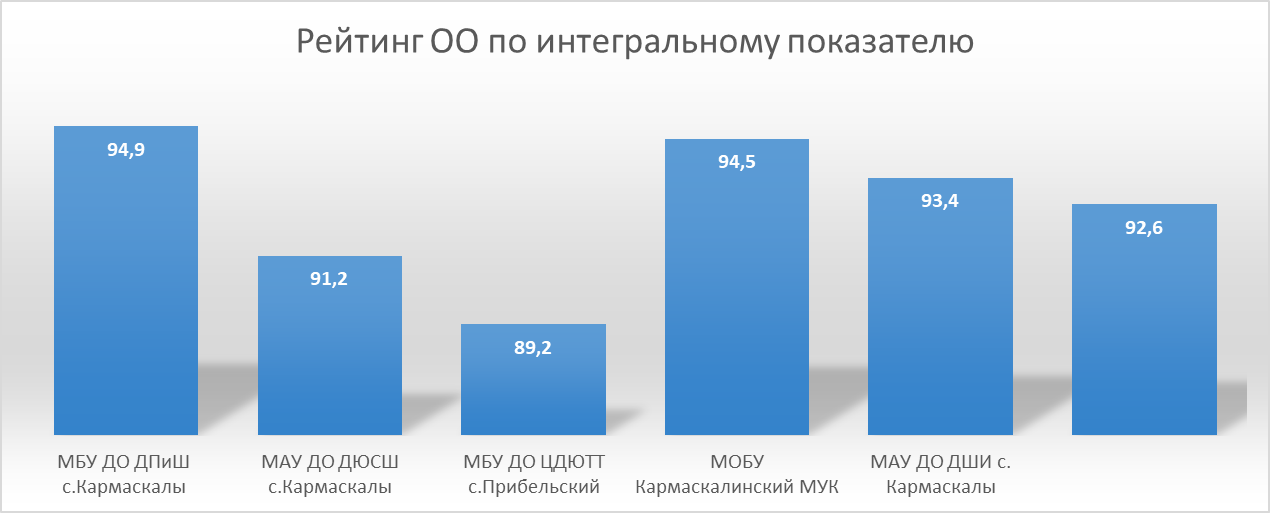 №Наименование организацииНаименование показателяНаименование показателяНаименование показателяНаименование показателяНаименование показателяИнтегральный показатель№Наименование организацииK1K2K3K4K5К123456781МБУ ДО ДПиШ с.Кармаскалы 99,499,776,099,999,594,94МОБУ Кармаскалинский МУК99,599,574,099,8100,094,55МАУ ДО ДШИ с. Кармаскалы98,199,470,099,999,693,42МАУ ДО ДЮСШ с.Кармаскалы98,198,363,798,297,591,23МБУ ДО ЦДЮТТ с.Прибельский92,899,059,397,497,589,2СРЕДНЕЕСРЕДНЕЕ97,699,268,699,198,892,6